Name: _______________Outer Space: "I'm So Hot"Questions: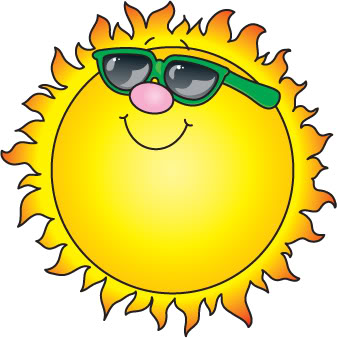 What is the sun made out of?How hot is the sun?The sun helps grow what?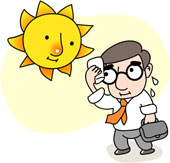 The sun makes ____ dry.    5) What do you feel if the sun is not around?